Max Mustermann
Straßenname 1
12345 BerlinMusterunternehmenMark MüllerMusterstraße 1589321 MusterstadtMusterstadt, 1. April 2023Bewerbung um eine Stelle als Mechatroniker
Kennziffer: 4202023Sehr geehrter Herr Müller,durch das Studyflix Jobportal bin ich auf Ihr Unternehmen aufmerksam geworden und habe mit großem Interesse Ihre Stellenangebote für Mechatroniker gelesen. Als Absolvent meiner Ausbildung zum Mechatroniker suche ich derzeit nach einer neuen Herausforderung und bin überzeugt davon, dass Ihr Unternehmen die idealen Voraussetzungen für meine berufliche Weiterentwicklung bietet.Während meiner Ausbildung konnte ich umfangreiche Kenntnisse und Fähigkeiten in den Bereichen Elektrotechnik, Mechanik und Informatik erwerben und erfolgreich in der Praxis anwenden. Durch meine Mitarbeit an verschiedenen Projekten habe ich meine Kreativität und Innovationskraft unter Beweis gestellt und konnte meine Teamfähigkeit sowie meine Kommunikationsfähigkeit stetig verbessern.Ich bin davon überzeugt, dass ich mit meinem technischen Verständnis, meiner handwerklichen Geschicklichkeit und meiner Lernbereitschaft eine wertvolle Ergänzung für Ihr Team sein werde. Zudem bin ich hochmotiviert, meine Fähigkeiten und Kenntnisse in Ihrem Unternehmen weiter auszubauen und mich neuen Herausforderungen zu stellen.Gerne stehe ich Ihnen für ein persönliches Gespräch zur Verfügung, um Ihnen meine Motivation und Qualifikationen im Detail darzulegen. Ich würde mich sehr freuen, Teil Ihres Teams zu werden und zum Erfolg Ihres Unternehmens beizutragen.Mit freundlichen Grüßen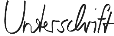 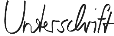 Max Mustermann